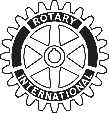 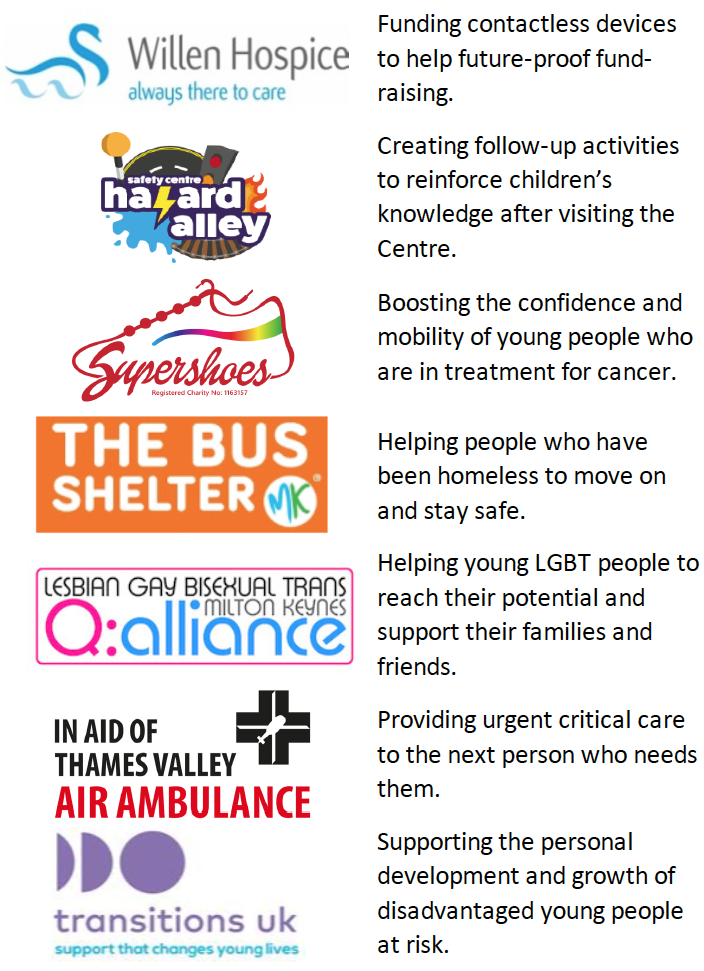 TitleFirst NameLast NameHouse No.NameFull PostcodeEligible for Gift Aid?AmountPledgedPaidYes/NoYes/NoYes/NoYes/NoYes/NoYes/NoYes/NoYes/NoYes/NoYes/NoYes/NoYes/NoYes/NoYes/NoYes/NoYes/NoSheet Total